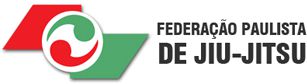 Manifesto de aceitação de proposta de graduação 2018
DEVOLVER ATÉ 03 DE AGOSTOEu, professor ______________________________________________________Devidamente registrado nesta federação sob o número _________   , manifesto por meio desta o meu interesse na graduação proposta ______________________________________________ (preencher a graduação)Declaro ainda ter conhecimento de que somente mantendo minha situação ativa na federação, sendo por participação nos eventos, por registro da minha academia e/ou ainda, na renovação anual da minha filiação, tenho o direito a contagem de tempo para o recebimento de graus. Sei que minha graduação e situação cadastral esta publicada no site da federação no link de professores graduados. 

Declaro, que permito a comercialização da minha imagem em forma de vídeo ou qualquer outro meio de publicidade referente aos eventos realizados em qualquer época pela federação. O pagamento da taxa correspondente, no valor de R$ 320,00 ( trezentos e vinte reais) será feito através do:  
(   )   Deposito bancário, anexar o depósito original e enviar por e-mail.
Banco Itaú Ag 8949  conta nº  04038-3 em favor da Federação Paulista de Jiu-Jitsu.
CNPJ   -  03.665.359/0001-76
(   )   Cheque do banco  _______cheque nº________anexar o cheque a esta ficha e entregar na Federação. (   )   Em dinheiro anexar o dinheiro e entregar na Federação. ENDEREÇO PARA ENTREGA DOS CONVITES:
___________________________________________________________________________

___________________________________________________________________________São Paulo ___ de ______ de 2018_________________________ 
     Assinatura do professor